Учреждение образования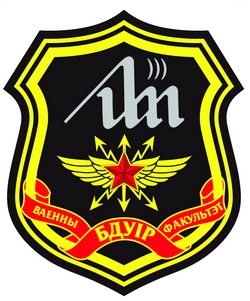 БЕЛОРУССКИЙ ГОСУДАРСТВЕННЫЙ УНИВЕРСИТЕТИНФОРМАТИКИ И РАДИОЭЛЕКТРОНИКИВоенный факультетИнформационное письмоВоенный факультет в учреждении образования «Белорусский государственный университет информатики и радиоэлектроники» (далее – ВФ БГУИР) приглашает Вас принять участие в работе Международной научно-практической конференции «КАЧЕСТВО ОБРАЗОВАТЕЛЬНОГО ПРОЦЕССА: ПРОБЛЕМЫ И ПУТИ РАЗВИТИЯ». Конференция будет проходить в г. Минске на базе ВФ БГУИР 16 мая 2024 г. Цель конференции: обмен опытом в области повышения качества образования при реализации программ подготовки специалистов на I ступени высшего образования. Проблемные вопросы конференции:– опыт учреждений высшего образования по повышению качества реализации практико-ориентированного обучения;– повышение качества образовательного процесса в учреждениях военного образования;– повышение качества образовательного процесса путем использования инфокоммуникационных технологий;– внедрение результатов научно-исследовательской работы в целях реализации требований к качеству образовательного процесса.Задачи конференции:– ознакомление с опытом повышения качества образования при реализации программ подготовки специалистов на I ступени высшего образования;– изучение опыта повышение качества образовательного процесса в учреждениях военного образования.Формы участия в конференции: – выступление с докладом; – заочное участие в конференции (публикация в сборнике материалов). Порядок подачи материалов. Переслать электронную версию материалов доклада и заявку на электронную почту s.romanovski@bsuir.by Предоставленные статьи будут опубликованы в сборнике материалов конференции на сайте военного факультета УО «БГУИР» (публикуются статьи, принятые рабочей группой конференции). Принятой статья считается после получения подтверждения от рабочей группы конференции.Сроки подачи материалов: до 5 апреля 2024 г. Оповещение авторов: до 8 апреля 2024 г.Телефон для справок: (+375 17) 293-21-63, Романовский Сергей Викторович. Требования к оформлению статейПараметры страницы: размер бумаги А4 (210 х 297 мм); поля: слева – 20 мм, справа – 
20 мм, сверху – 20 мм, снизу – 25 мм; текстовый редактор: Microsoft Word, расширение файла статьи *.docxРабочий язык: русскийОбщие требованиямаксимальное количество статей от одного автора (в том числе в соавторстве) – 3Шрифт – Times New Roman; размер 10 пт; выравнивание по ширине; межстрочный интервал и интервал между абзацами – одинарный; перенос слов – авто; страницы 
не нумеруются; текст доклада (кроме названия, авторов, организаций и аннотации) оформляется в 2 колонки шириной 80 мм с расстоянием между колонками 10 мм. Абзацный отступ первой строки – 0,6 см.Объём материалов: не меньше 1 и не больше 3 полных страниц; Название статьи: размер 12 пт; начертание полужирное; все прописные; выравнивание по центру; отступа первой строки нет; интервал после абзаца 6 пт; без переноса слов; без точки в конце; не более 3-х строк.Фамилия и инициалы автора(ов): размер 12 пт; выравнивание – по центру; отступа первой строки нет; интервал после абзаца – 6 пт; нет переноса слов; нет пробела между инициалами (например: Иванов П.С., Петров П.П.).Организация автора(ов): размер 10 пт; начертание курсив; выравнивание по левому краю; отступа первой строки нет; интервал после последней организации – 12 пт; нет переноса слов.Аннотация (краткое описание цели работы и её результатов) представляется только на английском языке; объём до 100 слов (до 5 строк); размер 9 пт; начертание обычное; выравнивание по ширине.Рисунки следует выполнять размерами шириной 60…80 мм и высотой 30…110 мм в формате *jpg,*.png или *bmp; каждый рисунок должен иметь подрисуночную подпись; на каждый рисунок должна быть ссылка в тексте; размер текста на рисунках 8…10 пт; рисунки должны иметь приемлемое разрешение для печати (чёткими при печати).Подрисуночная подпись: размер 9 пт; начертание обычное; выравнивание по центру; интервал после абзаца 6 пт; без переноса слов.Название таблицы: размер 9 пт; начертание обычное; выравнивание по левому краю; отступа первой строки нет; интервал перед абзацем 6 пт; без переноса слов.Таблицы: размер текста в таблицах 8…9 пт; интервал после таблицы 6 пт; автоподбор ширины таблицы по ширине окна.Литература: заголовок – начертание полужирное; выравнивание по центру; интервал перед абзацем 6 пт; оформление списка литературы – так же, как и обычный текст, в тексте ссылки на литературу оформляются в квадратных скобках.Имя файла статьи пишется латинскими буквами и состоит из фамилии и инициалов первого автора (например: IvanovPS.docx).Архивация файла статьи не требуетсяСтатьи, не удовлетворяющие правилам оформления,не публикуютсяЗаявка на участие в Международной научно-практической конференции должна содержать:фамилия, имя, отчество докладчика; название доклада; ученая степень, ученое звание докладчика (если есть);организация докладчика, должность;телефон для связи;электронная почта для связи;фамилия, имя, отчество соавторов;ученая степень, ученое звание соавторов (если есть, в порядке следования соавторов);организации соавторов, их должности (в порядке следования соавторов);форма участия в конференции. 